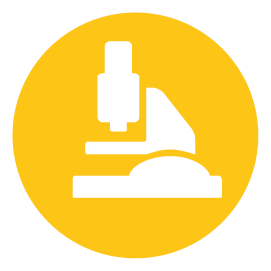 Warunki uczestnictwa 
w działaniach pilotażowych 
THINGS+Pan/i:(imię i nazwisko) jako prawny przedstawiciel firmy:(nazwa firmy) Niniejszym oświadczam, że akceptuje warunki uczestnictwa w działaniach pilotażowych realizowanych w ramach projektu THINGS +, a w szczególności zobowiązuje się do:1. Zapewnienia udziału 2 osób należących do personelu firmy w pilotażu, o którym mowa w pkt. 2. Wyznaczone osoby obejmują odpowiednie stanowiska w firmie pozwalające na efektywną realizację zadania.2. Udziału w pilotażu w okresie czerwiec - listopad 2018, w którym przewidziane są poniższe działania:- realizacja programu szkoleniowego dostarczanego przez Województwo Łódzkie, który obejmuje Metodologię Innowacji Usługowych, opracowaną w ramach projektu THINGS+. Szacunkowy czas poświęcony na realizację programu to średnio 2 osobodni.- indywidualne spotkania z ekspertami projektu THINGS+. Szacunkowy czas realizacji spotkań to średnio 5 osobodni.W przypadku zaistnienia potrzeby wprowadzenia dodatkowych czynności związanych z zintegrowaniem nowych usług z portfolio firmy, na podstawie czynności przeprowadzanych w ramach powyższych działań pilotażowych, firma może zostać poproszona o udział w dalszych spotkaniach z ekspertami na łącznie 2 dni (średnio). Warunek ten wymaga zgody obu stron i nie jest obowiązkowy do spełnienia.3. Umożliwienia ekspertom THINGS+ wizyty w siedzibie firmy w celu dokonania bardziej szczegółowej i odpowiadającej faktycznemu stanowi analizy systemu organizacyjnego, produktów i usług. 4. Dzielenia się z ekspertami THINGS+ wszystkimi istotnymi informacjami na temat działalności firmy, celem efektywnej realizacji działania pilotażowego.5. Podpisania deklaracji o otrzymaniu wsparcia w ramach Pomocy de minimis, która została dołączona do ogłoszenia o naborze.6. Bezzwłocznego informowania partnera projektu tj. Województwo Łódzkie o potencjalnych przeszkodach lub potrzebach, które mogą wpływać na udział pracowników w planowanych działaniach.Ponadto 7.Wyrażam zgodę na wykorzystanie nazwy i logo firmy do rozpowszechniania wyłącznie wyników projektu, zgodnie z ustaleniami programu Interreg Central Europe.8. Wyrażam zgodę na publikację wywiadów, także w formie krótkich wideoklipów lub informacji prasowych, dotyczących zdobytego doświadczenia w ramach działań projektowych wyłącznie w celu rozpowszechniania rezultatów projektu.10. W przypadku, gdy firma odwoła swój udział w działaniach pilotażowych, deklaruję, że wszystkie informacje dotyczące przedmiotowej inicjatywy pozostaną ściśle poufne.Działanie pilotażowe THINGS+04 /2018